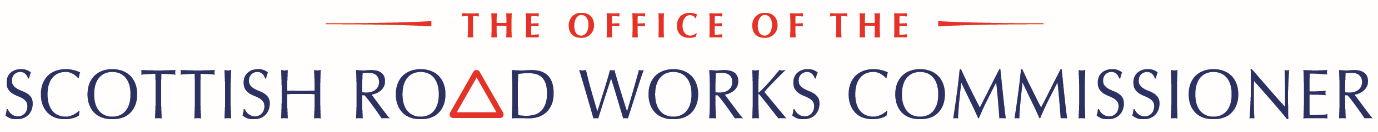 BUSINESS PLAN 2022-23IntroductionThe Scottish Road Works Commissioner (SRWC) is an independent public official, appointed by and accountable to the Scottish Ministers. The SRWC acts as a regulator for the Roads Authorities and Utility Companies undertaking works in Scotland’s roads.  As well as the Commissioner’s duties as an independent regulator,  the post oversees improvements to the planning, co-ordination and quality of road works in Scotland.  He is responsible for promoting good practice across the sector and can impose financial penalties to drive compliance when necessary.This Business Plan sets out the Commissioner’s objectives for the year 2022-23.Kevin Hamilton was appointed as Scottish Road Works Commissioner in November 2020 for a period of five years. This is his second formal Business Plan as SRWC.The ongoing COVID-19 pandemic continues to impact on the road works community and the work of the SRWC.  It is expected that the effects will reduce through the period of this plan although contingency measures will remain in place should impacts continue.Legal FrameworkThe SRWC is an independent public official established under Section 16 of the Transport (Scotland) Act 2005 and is accountable to the Scottish Ministers and ultimately the Scottish Parliament. The SRWC has powers to appoint staff and has a an established team to assist in the execution of his duties, who operate as the office of the Scottish Road Works Commissioner (oSRWC).The Commissioner currently has powers to impose financial penalties on roads authorities who systematically fail in their duty to co-ordinate and on utility companies who systematically fail to co-operate when undertaking road works. The power to issue penalties are only used as a last resort following opportunity for improvement having been given, or where previously established reasonable compliance targets are not achieved within the required timescale.The functions of the Commissioner are laid out by the Transport (Scotland) Act 2005 and are as follows:Monitoring the carrying out of road works in Scotland;Promoting compliance with the New Roads and Street Works Act 1991 (the Act); andPromoting the pursuit of good practice by those persons who have functions conferred on or permissions granted to them by the Act.The Commissioner is also the “Keeper” of the Scottish Road Works Register (SRWR). The SRWR is a single, centralised national public register which is used for the co-ordination of road works in Scotland.  The functionality of this register underpins most of the work carried out by the Commissioner.The Scottish Road Works Commissioner is appointed by the Scottish Ministers. The post is sponsored by Transport Scotland, an agency of the Scottish Government.VisionThe overarching vision of the SRWC is set out in the Corporate Plan as: “to minimise disruption to the travelling public by improving the planning, co-ordination and quality of road works in Scotland.”As an independent public official the SRWC’s overall vision aligns with the National Performance Framework (NPF). The SRWC’s vision aims to contribute to the  Scottish National Outcomes in the NPF.Further information on the vision of the SRWC and how this supports the Scottish National Outcomes is provided in the SRWC 2020-23 Corporate Plan.Transport (Scotland) Act 2019 ImplementationThe Transport (Scotland) Act 2019, which received Royal Assent in November 2019 contained several provisions relation to roadworks.  The commencement of these provisions was delayed significantly by the COVID-19 pandemic with only a small number of provisions having been commenced to date.It is likely that some further provisions of the Act will be commenced during this plan period which will require some input from the SRWC and changes to the SRWR.  Whilst the timescales are not fixed, it is expected that changes to the noticing requirements for works start and works complete will be introduced as well as the formal regulations governing reinstatement quality plans.Scottish Road Works Commissioner’s Corporate AimsThe Scottish Road Works Commissioner has 4 overarching corporate aims, set out in the Corporate Plan 2020-2023, to achieve the overarching vision for his office, and to maintain the standards set from previous years. The aims are as follows:To monitor the carrying out of works in roads in Scotland;To ensure compliance with road works legislation and the obligations imposed under it;To promote good practice; andTo ensure the effective operation of the Commissioner’s office.Review of 2021-22 ObjectivesA full breakdown of progress against the objectives set in the 2021-22 Business Plan is included in Appendix A.The Policy Manager took up a secondment out of the organisation in March 2021 and decided to take up a permanent post, leaving the Commissioner’s office in November 2021.  Recruitment to a slightly revised post, Policy and Quality Manager is underway as of March 2022.The intention had been to review the Corporate Plan and several policies in 2021 but resource pressures and the priority to complete the Reinstatement Quality Plan Code of Practice meant this activity will be carried forward to 2022-23.The 2021-22 Business Plan set out an objective to produce a climate change action plan within the review of the Corporate Plan but as stated above this has been carried forward.  However, the Commissioner did ensure that all staff received Carbon Literacy training in 2021 and disposed of the diesel office pool car.  The Commissioner is committed to minimising car use and will only replace the vehicle when a clear use case is identified.  Any replacement will be a zero emission vehicle.On a more positive note, all other objectives were delivered and in addition, the Commissioner published a new Code of Practice on Reinstatement Quality Plans and held two well attended webinar events through the year.Structure of this Business PlanThis business plan is a working document which acts as a guide for the Commissioner though the financial year.  This document details a programme of objectives and activities designed to achieve the strategic aims of the SRWC. Activities undertaken by the SRWC are broadly split into 5 distinct business areas in the following tables.  The business areas identify how each activity is important in meeting the corporate aims of the SRWC, detailed above.The ongoing COVID-19 pandemic is expected to affect activities which involve travel and/or meeting with other people in person.  Remote working technology has enabled continued operation in relation to business meetings, working groups and the general running of the office.  However, activities such as on-site visits and in-person training are unlikely to recommence until mid-way through the plan period at the earliest.The following abbreviations are used in the activities tables:SRWC		Scottish Road Works CommissionerPQM			Policy and Quality ManagerTSM			Technical Standards ManagerSRWRM		Scottish Road Works Register Manager BGM			Business and Governance ManagerPrM			Performance ManagerRAUC(S)		Roads Authorities and Utilities Committee (Scotland)Area RAUC 		Area Roads Authorities and Utilities Committee Local RAUC 		Local Roads Authorities and Utilities CommitteeSCOTS		Society of Chief Officers of Transportation in ScotlandBUSINESS AREA 1 : TECHNICAL/QUALITY MONITORINGBUSINESS AREA 2 : POLICY AND QUALITYBUSINESS AREA 3: SRWR OPERATION AND MANAGEMENTBUSINESS AREA 4 : PERFORMANCE MONITORINGBUSINESS AREA 5 : BUSINESS AND OFFICE GOVERNANCEMONITORING AND REPORTINGThe SRWC will monitor and review the progress against the plan on a quarterly basis. This will allow any requisite action to be taken should this be required. Progress against the plan will be published in next year’s business plan.RESOURCESThe Grant in Aid allocated by the Scottish Government for the SRWC 2022-23 is £411,000. This business plan identifies activities to be completed and spending expected within the 2022-2023 financial year in pursuance of the Commissioner’s purpose, reflecting best value, whilst also being open honest and accountable.The Commissioner is the legislative Keeper of the SRWR. This is funded through the fees levied by Scottish Road Works Register (Prescribed Fees) Regulations 2022.  The total amount to be collected in 2022-23 is £882,933.FEEDBACK / CONTACT USThe Scottish Road Works Commissioner is committed to providing a quality service for the road works community and the people of Scotland.  To assist and improve this process, the Commissioner would be pleased to receive feedback and your views on the planning of the service.  Alternatively, if you have any comments or complaints about our service please let us know. All feedback received will be used to inform future plans  	You can phone us on 	0131 244 9936	You can email us at 	enquiries@roadworks.scot	You can contact us by post at 	Scottish Road Works Commissioner
	E Spur, Saughton House
	Broomhouse Drive
	Edinburgh
	EH11 3XDACCESSIBILITY AND INCLUSIONThis document may be available in other formats, please contact us if you wish to discuss this matter.APPENDIX A – BUSINESS PLAN 2021/22 OBJECTIVE MONITORINGObjectiveKey Milestones/Performance MeasuresOwnerCorporate AimNPF Outcome1.1Work with road works community at all levels to improve communication100% Attendance at National RAUC(S) by the SRWC or a representative 100% Attendance at Area RAUC meetings by the SRWC or a representativeSRWCALL1,2,3Economy1.2Contribute to National (UK) working groupsEnsure that the training and accreditation group (TAG) and safety at street works review has appropriate devolved nations input and that discrepancies are kept to an absolute minimum where possible.Attend at least 75% of quarterly TAG meetings.Attend at least 75% of Safety at Street Code working group meetingsTSMTSMTSM2,3Economy, Environment1.3Provide support to RAUC(S) working groups75% attendance at Coring Working Group and lead authority meetings75% attendance at SROR working groupTSMTSM3Economy, Environment1.4SROR ReviewProgress the review of the SROR with the aim of a completed draft for consultation by October 2022.TSM2,3Economy, Environment1,5Service Life of Reinstatements Research projectManage and support the appointed consultant in Service Life of Reinstatement Research project with aim of final report by end December 2022.SRWC / TSM2,3Economy, Environment1.6Continue to work with the wider Scottish road works community to seek strategies for an overall improvement in the standard of road worksSRWC represented at 75% of meetings as follows: Scottish Road Research BoardSCOTS Liaison CommitteeScottish Pavement ForumSRWC/ TSM1,2,3Economy, EnvironmentObjectiveKey Milestones/Performance MeasuresOwnerCorporate AimNPF Outcome2.1Corporate Plan reviewReview the Corporate plan, incorporating climate change plan and publish by April 2023SRWC/ PQM3,4Economy, Environment, Fair Work2.2Equality and Diversity PlanReview Equality and Diversity plan by April 2023SRWC / PQM3, 4Human Rights, Fair Work2.3Reinstatement Quality Plans Framework DevelopmentProduce internal RQP assessment framework by end August 2022Produce and maintain RQP tracker by end July 2022Achieve approval of RQP for 100% of major utilities by April 2023PQMPQMPQM2,3Economy, Environment2.4Continue to provide technical advice to the Scottish Government through implementation of Transport (Scotland) Act 2019Provide input to proposed secondary legislationDedicate staff time to sponsor body as required to assist with the implementation of the ActSRWC/
PQMSRWC/
PQM1,2,3Economy, Environment2.5Continue to input to the development of policy through participation in the Scottish Government’s Policy Development Group (PDG)SRWC is represented at 100% of meetings of PDGSRWC1,2,3Economy, Environment2.6Quarterly community SRWC/SRWR newsletterProduce and disseminate 3 newsletters in line with RAUCS meeting cycle.SRWC/
PQM/
SRWRM3Economy, EnvironmentObjectiveKey Milestones/Performance MeasuresOwnerCorporate AimNPF Outcome3.1Prescribed Fees and AmountsCollect all fees due in accordance with SPFM segregated dutiesLevels of fee determined. Estimates issued by 1 March 2023, invoices issued by 1 April 2023.Collection of all Statutory Fees for use of the Register by end June 2022. SRWRMBGM1,2,3,4Economy, Environment3.2Ensure that the SRWR operates in line with the contractual requirements and continues to develop, to provide added benefits to the Commissioner and the road works communityMonthly performance and progress review of Symology (Incumbent SRWR Provider)100% attendance at quarterly contract meeting with SRWR Provider100% attendance at quarterly meetings with SRWR Steering GroupSRWRMSRWC/ SRWRMSRWRM1,2,4Economy, Environment3.3SRWR Customer SurveyComplete analysis of 2021/22 survey and report to Steering group by May 2022 .Undertake 2022/23 Customer survey by end March 2023.SRWRM2,3,4Economy, Environment3.4SRWR Contract Re-tenderCommence Re-tender process.  Produce milestone plan and engage with SG procurement and digital colleagues by end July 2022.SRWRM1,2,3,4Economy, EnvironmentObjectiveKey Milestones/Performance MeasuresOwnerCorporate AimNPF Outcome4.1Operational objectives monitoringReport on operational objectives performance quarterly to team meetingsSRWC3,4Economy, Environment, Fair Work4.2Increased scrutiny of roads authorities and their use of the registerContinue to examine inconsistencies in the placing of notices on the SRWR  between roads authorities in each of the five SCOTS peer groups.Report on findings by Dec 2022.PrM1,2Economy, Environment,4.3Increased scrutiny of roads authority inspection processesExamine level of inspection activity, pass rates and differences in process.Report on findings by end March 2023.PrMPrM1,2Economy, Environment,4.4Refine quarterly Performance Reviews in order that performance is tracked though the yearProduce and refine quarterly dashboard. Ensure dashboard issued to organisations quarterly.PrM/SRWRMPrM/SRWRM1,2Economy, Environment,4.5Develop monthly performance metricsDevelop appropriate sector wide monthly performance metrics for internal use initially.Develop options for publishing monthly performance trends.PrMPrM1,2Economy, Environment4.6Produce SRWC Annual Performance Review of organisationsFull performance review issued for all of SRWR users by end of June 2022.PrM/
SRWRM1,2Economy, Environment,ObjectivesKey Milestones/Performance MeasuresOwnerCorporate AimNPF Outcomes5.1Statutory ReturnsAll returns made on timeBGM4Economy, Environment5.2Adhere to Service Standards95% FOI(S)A/EIRs request timescales metBGM4Human Rights, Fair Work5.3Undertake staff development and review processReviews undertaken by May 2022Mid-year reviews undertaken by November 2022SRWCSRWC1,2,4Fair Work5.4Compliance with SRWC and Scottish Public Finance Manual Procedures, policies and controls, including the FReMAt least 10 monthly budgeting meetings held95% of payment made to suppliers within 10 daysBGMBGM4Economy, Environment5.5Publish Annual Report and Accounts 2021-2022Accounts prepared and submitted to Auditors by end June 2022 with appropriate working papers and report text.Accounts agreed and signed off by end October 2022.BGM/SRWCBGM/SRWC4Economy, Environment, Fair Work, Human Rights5.6Update the Commissioner’s website. Review and revamp ensuring that it is up to date.Review website content twice a yearBGM/PrM3,4Economy, Environment, Fair Work, Human Rights5.7Oversee all financial transactions and ensure they are recorded correctly100% of invoices recorded correctly and reconciled with bank accounts and accounting system.BGM4Economy, Environment, Fair Work, Human Rights5.8Records Management reviewImplement recommendations from records management plan review by End August 2022. BGM/PrM4Economy, Environment, Fair Work, Human Rights5.9Risk Management ReviewReview Risk Management Processes including risk appetite statement and transition of risk register to new format by August 2022 Ensure all staff complete Risk Management training by end July 2022SRWCALL4Economy, EnvironmentObjectiveKey - Milestones/Performance MeasuresStatusComplete
  Y/P/NBUSINESS AREA 1 : TECHNICAL/QUALITY CONTROLBUSINESS AREA 1 : TECHNICAL/QUALITY CONTROL1.1Work with road works community at all levels to improve communication100% Attendance at National RAUC(S) by the SRWC or a representative                                                                                                                                                                                                            100% Attendance at Area RAUC meetings by the SRWC or a representative                                                                               Attendance at 15% of Local RAUC meetings by the SRWC or a representativeAttended 100% of RAUC(S) and AREA Raucs meeting.  Attended in execess of 15% of local RAUC meetings.Y1.2Contribute to National (UK) working groupsRepresent Scotland at Training and Accreditation Group (TAG) UK (quarterly attendance)

Represent Scotland on Safety at Street Works Code of Practice working groupAttended all meetings of these working groups.Y1.3Provide support to RAUC(S) working groups75% attendance at Coring Working Group

75% attendance at RQP working GroupAttended all meetings of these working groups.Y1.4Continue to work with the wider Scottish road works community to seek strategies for an overall improvement in the standard of road worksSRWC represented at 75% of meetings as follows:
• Scottish Road Research Board;
• SCOTS Liaison Committee;
• Transport Scotland Pavement ForumAttended all meetings of these working groups.YBUSINESS AREA 2 : POLICYBUSINESS AREA 2 : POLICY2.1Corporate Plan reviewReview the Corporate plan, incorporating climate change plan and publish by April 2022Delayed due to secondment of Policy Manager.  Carried over to 2022/23.N2.2Equality and Diversity PlanReview Equality and Diversity plan by April 2022Delayed due to secondment of Policy Manager. Carried over to 2022/23.N2.3Continue to provide technical advice to the Scottish Government through implementation of Transport (Scotland) Act 2019Provide input to proposed secondary legislation

Dedicate staff time to sponsor body as required to assist with the implementation of the ActProvided responses to requests for input to secondary legislation.  Dedicated time to assist with other queries related to the Act.Y2.4Continue to input to the development of policy through participation in the Scottish Government’s Policy Development Group (PDG)SRWC is represented at 100% of meetings of PDGAttended all mmetings of the PDG.Y2.5Quarterly community SRWC/SRWR newsletterProduce and disseminate 4 newsletters (in line with quarterly RAUC(S) meeting cycle)Newsletters produced in July, October, December, MarchYBUSINESS AREA 3 : SRWR OPERATIONS AND MANAGEMENTBUSINESS AREA 3 : SRWR OPERATIONS AND MANAGEMENT3.1Produce annual matrix for the collection of prescribed fees and amounts

Issue prescribed fees and amounts invoices in accordance with SPFM segregated duties

Collect all fees due in accordance with SPFM segregated dutiesLevels of fee determined


Invoices issued


Collection of all Statutory Fees for use of the Register by end June 2021. CompleteY3.2Ensure that the SRWR operates in line with the contractual requirements and continues to develop, to provide added benefits to the Commissioner and the road works communityMonthly performance and progress review of Symology (Incumbent SRWR Provider)

Quarterly contract meeting with Symology (Incumbent SRWR Provider)

Quarterly meetings with SRWR Steering GroupQuarterly meetings held May, August, November, FebruaryY3.3SRWR  Specification of Requirements Quarterly review  SRWR changes

Annual update of Technical SpecificationQuaterly review through SAT meetings.YBUSINESS AREA 4 : PERFORMANCE MONITORINGBUSINESS AREA 4 : PERFORMANCE MONITORING4.1Operational objectives monitoringReport on operational objectives performance quarterly to team meetingsCommenced November, reviewed December, January, MarchY4.2Increased scrutiny of roads authorities and their use of the registerContinue to examine inconsistencies in the placing of notices on the SRWR  between roads authorities in each of the five SCOTS peer groupsDelay in receiving financial data from APSE.  Data finally received for all authorities in March 2022.  Carry over to 2022/23.P4.3Increased scrutiny of roads authority sample inspectionsExamine the numbers and percentages of sample inspections planned and undertaken

Scrutinize the pass rates of inspectionsOngoing. Dashboard was altered to specifically measure inspections undertaken.  Four authorities contacted and advised regarding sample inspection processes. Paper produced for SRWR steering group. Now closed off.Y4.4Refine quarterly Performance Reviews in order that performance is tracked though the yearProduce and refine quarterly dashboardProvide SRWR statistics prior to each  Area RAUC meeting.Monthly graphs now being produced. Ongoing development. Meeting arranged to discuss ongoing frequency. Carry over to 2022/23P4.5Produce SRWC Annual Performance Review of organisationsFull performance review issued for all of SRWR users by end of August 2021CompleteY4.6Improvement StrategyContinue to implement formal SRWC improvement strategy for undertakers and roads authorities.Six organisations currently on improvement plan with one under active consideration.YBUSINESS AREA 4 : BUSINESS AND OFFICE GOVERNANCEBUSINESS AREA 4 : BUSINESS AND OFFICE GOVERNANCE5.1Statutory ReturnsAll returns made on timeAll returns made on time.Y5.2Adhere to Service Standards95% FOI(S)A/EI(S)R request timescales met100%  at year end.Y5.3Undertake staff development and review processReviews undertaken by May 2021

Mid-year reviews undertaken by November 2021Initial staff reviews undertaken in March 2021. Interim reviews took place October 2021.Y5.4Compliance with SRWC and Scottish Public Finance Manual Procedures, policies and controls, including the FReMMonthly budgeting meetings held

95% of payment made to suppliers within 10 daysExternal audit - no significant issuesY5.5Publish Annual Report and Accounts 2020-2021Accounts prepared and submitted to Auditors by end August 2021 with appropriate working papers and report text

Accounts agreed and published by end October 2021Annual Report and Accounts finalised  and signed 3 September 2021. Issued to sponsor on 12 October. Still awaiting to be laid before Parliament.Y5.6Update the Commissioner’s website. Review and revamp ensuring that it is up to dateReview website content twice a year

Ensure that documents uploaded are accessibleReviewed 29 SeptemberY5.7Oversee all financial transactions and ensure they are recorded correctly100% of invoices recorded correctlyAll invoices recorded correctly.Y5.8Records Management reviewUndertake review of records management procedures to ensure ongoing compliance with relevant legislation. Submission by 9th July.Submission made to Keeper of Records.  Recommendations received and will be taken forward in 2022/23.Y